بسم الله الرحمن الرحيماختبار نهاية الفصل الدراسي الثالث – ( الدور الأول ) – للعام الدراسي 1444هــــــــــــــــــــــــــــــــــــــــــــــــــــــــــــــــــــــــــــــــــــــــــــــــــــــــــــــــــــــــــــــــــــــــــــــــــــــــــــــــــــــــــــــــــــــــــــــــــــــــــــــــــــــــــ    السؤال الأول : فهم المقروء :   نعيش اليوم فترة من أزهى الفترات من ناحية التقدم التكنولوجي الكبير، وصرنا لا نقدر أو نفكر مجرد التفكير في الاستغناء عن التكنولوجيا، فقد دخلت في كل المجالات حتى أصبحنا قادرين على الوصول لأي شيء نرغب فيه بسهولة ويسر.لقد عملت التكنولوجيا على سهولة التواصل مع الآخرين وبخاصة البعيدون جغرافيا عنا، وساعدت أيضا على زيادة الثروة المعلوماتية حيث وفرت العديد من المعلومات في شتى المجالات، واتاحتها للجميع في أي وقت، كما أن لها دور في مجال الزراعة؛ إذ استطاعت توفير المحاصيل طيلة العام، وفي العديد من المجالات الأخرى كالطب وإدارة الأعمال.والتقنيات المنزلية التي تؤثر على الحياة اليومية للأسرة وتوفر الوقت والجهد، وهناك تقنية المعلومات التي تساعد على حفظها وإرسالها، والبحث عن كل جديد وغيرها من التقنيات كالإعلام والتقنيات الطبية والتعليمية التي تلعب دور مهما في حياتنا.على الرغم من هذه الفوائد فقد أدى التطور التكنولوجي إلى ظهور مشكلات عديدة من أهمها ضعف الترابط الأسري والمجتمعي؛ فقد حلت الهواتف محل الجلسات العائلية، كما أنها تضيع الوقت، وكذلك تؤثر سلبا على الصحة وعلى ذكاء الأطفال. ولكي نتجنب مخاطر التكنولوجيا يجب أن نستخدمها باعتدال ونقضي وقت فراغنا في ممارسة الرياضة وزيارة الأقارب والمشاركة في الأعمال التطوعية  السؤال الثاني : الصنف اللغوي :  السؤال الثالث : الوظيفة النحوية :    ** اختر الإجابة الصحيحة :                                                                                 السؤال الرابع : الأسلوب اللغوي :  ** اختر الإجابة الصحيحة :                                                                                 ـــــــــــــــــــــــــــــــــــــــــــــــــــــــــــــــــــــــــــــــــــــــــــــــــــــــــــــــــــــــــــــــــــــــــــــــــــــــــــــــــــــــــــــــــــــــــــــــــــــــــــــــــــــــــــــــــــــــــــــ   السؤال الخامس : الرسم الإملائي ـــــــــــــــــــــــــــــــــــــــــــــــــــــــــــــــــــــــــــــــــــــــــــــــــــــــــــــــــــــــــــــــــــــــــــــــــــــــــــــــــــــــــــــــــــــــــــــــــــــــــــــــــــــــــــــــــــــــــــــــ   السؤال السادس  : الرسم الكتابي :      اكتب ما يلي بخط الرقعة
 تعلم فليس المرء يولد عالما     وليس أخو علم كمن هو جاهل .......................................................................................................................................................................................................................................................................................................................................................................................................................................................................................................انتهت الأسئلةإعداد: موقع منهجيwww.mnhaji.comرابط التليجرام t.me/mnhajicomبسم الله الرحمن الرحيماختبار نهاية الفصل الدراسي الثالث – ( الدور الأول ) – للعام الدراسي 1444هـنموذج ب    السؤال الأول : فهم المقروء :   ظهرت فكرة الإنترنت في بداية الستينيات في الولايات المتحدة الأمريكية، وكان الغرض منها خدمة الأغراض العسكرية . وتحوي شبكة الإنترنت في طياتها المفيد كما تحوي مواد ذات آثار سلبية، وهنا يظهر دور أهمية المدرسة والأسرة في توصية الأبناء إلى الأسلوب الأمثل لاستخدام شبكة الإنترنت والاستفادة من كافة إمكانياتها الايجابية.. ومن فوائد الإنترنت: الدعوة إلى الإسلام وبيان محاسنه ، الرد على الشبهات التي تثار حول الإسلام ، نشر العلم النافع والأخلاق الحسنة، الاستفادة منه في الأبحاث العلمية . سهولة الاتصال بالآخرين والتواصل مع الأهل والأقارب التعرف على أحدث التقارير والدراسات والإحصاءات في مختلف المجالات.وكما له فوائد، فله مضار ومنها : إضاعة الأوقات . التعرف على صحبة السوء . إهمال الصلاة وضعف الاهتمام بها. تعرض خصوصية المعلومات للاختراق من قبل المخترقين المحترفين . التعب الجسدي والإرهاق والأضرار الصحية و التي يسببها الاستخدام الطويل للكمبيوتر والإنترنت من ضرر للعيون والعمود الفقري والمفاصل والأعصاب وزيادة الوزن أو نقصان الوزن وغيرها من المخاطر الصحية الجسدية . السؤال الثاني : الصنف اللغوي :  السؤال الثالث : الوظيفة النحوية :    ** اختر الإجابة الصحيحة :                                                                                 السؤال الرابع : الأسلوب اللغوي :  ** اختر الإجابة الصحيحة :                                                                                 ـــــــــــــــــــــــــــــــــــــــــــــــــــــــــــــــــــــــــــــــــــــــــــــــــــــــــــــــــــــــــــــــــــــــــــــــــــــــــــــــــــــــــــــــــــــــــــــــــــــــــــــــــــــــــــــــــــــــــــــ   السؤال الخامس : الرسم الإملائي ـــــــــــــــــــــــــــــــــــــــــــــــــــــــــــــــــــــــــــــــــــــــــــــــــــــــــــــــــــــــــــــــــــــــــــــــــــــــــــــــــــــــــــــــــــــــــــــــــــــــــــــــــــــــــــــــــــــــــــــــ   السؤال السادس  : الرسم الكتابي :     ب-  اكتب ما يلي بخط الرقعة:المشاركة عن بُعد في المحاضرات والمؤتمرات والندوات....................................................................................................................................................................................................................................................................................................................................................................................................................................................................................................................................................................................................................................................................................................................................................................................................................................................................................... ـــــــــــــــــــــــــــــــــــــــــــــــــــــــــــــــــــــــــــــــــــــــــــــــــــــــــــــــــــــــــــــــــــــــــــــــــــــــــــــــــــــــــــــــــــــــــــــــــــــــــــــانتهت الأسئلةإعداد: موقع منهجيwww.mnhaji.comرابط التليجرام t.me/mnhajicomالمملكة العربية السعوديةوزارة التعليمإدارة التعليم .................مدرسة : ......................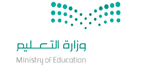 المادة : لغتي الخالدةالصف : الثالث  المتوسطالزمن : ساعتان اسم الطالب : ........................................................................................................الصف : الثالث   المتوسط (      )سالمهارةالمهارةالدرجة الدرجة بالأرقامالدرجة بالأحرفالمصححالمراجعالمدقق1فهم المقروءفهم المقروء102الصنف اللغويالصنف اللغوي63الوظيفة النحويةالوظيفة النحوية63الأسلوب اللغويالأسلوب اللغوي64الظاهرة الإملائيةالظاهرة الإملائية65الرسم الكتابيالرسم الكتابي6المجموع النهائيالمجموع النهائي4040  101- جعلت التكنولوجيا حياتنا..... 1- جعلت التكنولوجيا حياتنا..... 1- جعلت التكنولوجيا حياتنا..... أ – أسهل      ب أعقد          جـ - كما هي 2- تغلبت التكنولوجيا على مشكلة .......   2- تغلبت التكنولوجيا على مشكلة .......   2- تغلبت التكنولوجيا على مشكلة .......   أ – التفكك الأسري       ب- البعد الجغرافي           جـ ـ ندرة المحاصيل       3- أصبح من السهل البحث عن كل جديد بفضل التقنيات .....   3- أصبح من السهل البحث عن كل جديد بفضل التقنيات .....   3- أصبح من السهل البحث عن كل جديد بفضل التقنيات .....   أ – الزراعية   ب- المنزلية   جـ المعلوماتية   4- تهدف التقنيات المنزلية إلى توفير .....   4- تهدف التقنيات المنزلية إلى توفير .....   4- تهدف التقنيات المنزلية إلى توفير .....   أ – الوقت      ب- الجهد   جـ ـ الوقت والجهد معا     5 – أدى التطور التكنولوجي إلى مشكلة ضعف..........5 – أدى التطور التكنولوجي إلى مشكلة ضعف..........5 – أدى التطور التكنولوجي إلى مشكلة ضعف..........أ – المعلومات     ب- الترابط العائلي   جـ ـ إدارة الأعمال     6- لكي نتجنب مخاطر التكنولوجيا يجب أن......  6- لكي نتجنب مخاطر التكنولوجيا يجب أن......  6- لكي نتجنب مخاطر التكنولوجيا يجب أن......  أ – نمنعها     ب- نستخدمها باعتدال    جـ ـ نستخدمها دائما    7 – من أمثلة التقنيات الإعلامية ......7 – من أمثلة التقنيات الإعلامية ......7 – من أمثلة التقنيات الإعلامية ......أ – الجريدة الورقية        ب- الجريدة الإلكترونية         جـ - الأطراف الصناعية            8- من فوائد استخدام التكنولوجيا الزراعية .....  8- من فوائد استخدام التكنولوجيا الزراعية .....  8- من فوائد استخدام التكنولوجيا الزراعية .....  أ – توفير المحاصيل طوال العام        ب- كثرة المحاصيل    جـ ـ خفض سعر المحاصيل     9 – مضاد " نرغب في " 9 – مضاد " نرغب في " 9 – مضاد " نرغب في " أ – نرغب على                    ب- نرغب عن          جـ - نرغب إلى           10 – مرادف " الاستغناء " ...10 – مرادف " الاستغناء " ...10 – مرادف " الاستغناء " ...أ – التخلي                   ب-  التمسك         جـ - الابتعاد             61 - أكرم الرجل الضيف إكراما . كلمة " إكرام" مصدر .......على وزن .......1 - أكرم الرجل الضيف إكراما . كلمة " إكرام" مصدر .......على وزن .......1 - أكرم الرجل الضيف إكراما . كلمة " إكرام" مصدر .......على وزن .......1 - أكرم الرجل الضيف إكراما . كلمة " إكرام" مصدر .......على وزن .......أ – رباعي - إفعالب- خماسي - افتعال جـ - سداسي - استفعال           د ـ ثلاثي – فعال .2- في كل عام يطبع من الأوراق ما يغطي زرقة البحر.  كلمة "زرقة على وزن "فعلة " لأنها:2- في كل عام يطبع من الأوراق ما يغطي زرقة البحر.  كلمة "زرقة على وزن "فعلة " لأنها:2- في كل عام يطبع من الأوراق ما يغطي زرقة البحر.  كلمة "زرقة على وزن "فعلة " لأنها:2- في كل عام يطبع من الأوراق ما يغطي زرقة البحر.  كلمة "زرقة على وزن "فعلة " لأنها:أ – تدل على حركةب-  تدل على حرفة جـ - تدل على لوند ـ تدل على مرض3- يستخدم الطبيب المنظار في فحص المرضى.  اسم الآلة " منظار :3- يستخدم الطبيب المنظار في فحص المرضى.  اسم الآلة " منظار :3- يستخدم الطبيب المنظار في فحص المرضى.  اسم الآلة " منظار :3- يستخدم الطبيب المنظار في فحص المرضى.  اسم الآلة " منظار :أ – مشتق   ب- جامدجـ ـ غير مشتق د ـ سماعي   اسم الآلة الجامد فيما يأتي :اسم الآلة الجامد فيما يأتي :اسم الآلة الجامد فيما يأتي :اسم الآلة الجامد فيما يأتي :أ – ساطورب- حاسوب جـ - ساقية           د ـ محراث 5- اسم الآلة من كلمة "شرط " 5- اسم الآلة من كلمة "شرط " 5- اسم الآلة من كلمة "شرط " 5- اسم الآلة من كلمة "شرط " أ – شرطةب-  مشرطة جـ - شروطد ـ مشرط6- تعلم الطالب الدرس ...... ( أكمل بمصدر مناسب ) 6- تعلم الطالب الدرس ...... ( أكمل بمصدر مناسب ) 6- تعلم الطالب الدرس ...... ( أكمل بمصدر مناسب ) 6- تعلم الطالب الدرس ...... ( أكمل بمصدر مناسب ) أ – تعْلِيمًا  ب- تَعَلُّمًاجـ ـ عِلْما د ـ اسْتِعْلامًا     61 – اجعل كلمة " ثلث " بدل بعض من كل وغير ما يلزم.  1 – اجعل كلمة " ثلث " بدل بعض من كل وغير ما يلزم.  1 – اجعل كلمة " ثلث " بدل بعض من كل وغير ما يلزم.  1 – اجعل كلمة " ثلث " بدل بعض من كل وغير ما يلزم.  أ – أكلت ثلث الرغيف. ب- أكلت الرغيف ثلثا.  جـ - أكلت الرغيف ثلثه.            د – ثلث الرغيف أكلت.2- تزوج هند أو أختها . " أو " حرف عطف يفيد : 2- تزوج هند أو أختها . " أو " حرف عطف يفيد : 2- تزوج هند أو أختها . " أو " حرف عطف يفيد : 2- تزوج هند أو أختها . " أو " حرف عطف يفيد : أ – الإباحةب- التخيير  جـ ـ التقسيم   د ـ الشك    3 – ‏كان الإمام علي بليغا. إعراب ما تحته خط " علي" 3 – ‏كان الإمام علي بليغا. إعراب ما تحته خط " علي" 3 – ‏كان الإمام علي بليغا. إعراب ما تحته خط " علي" 3 – ‏كان الإمام علي بليغا. إعراب ما تحته خط " علي" أ – بدل مطابق مرفوع بالضمة ب- بدل مطابق منصوب بالفتحةجـ - خبر كان منصوب بالفتحة           د – نعت مرفوع وعلامة رفعه الضمة .4 – أقلع العاصي عن الذنوب .....الصغائر.     ( أكمل بحرف عطف يفيد الغاية )  4 – أقلع العاصي عن الذنوب .....الصغائر.     ( أكمل بحرف عطف يفيد الغاية )  4 – أقلع العاصي عن الذنوب .....الصغائر.     ( أكمل بحرف عطف يفيد الغاية )  4 – أقلع العاصي عن الذنوب .....الصغائر.     ( أكمل بحرف عطف يفيد الغاية )  أ – و ب- ثم  جـ - حتى            د – فـ5- الجملة التي اشتملت على بدل : 5- الجملة التي اشتملت على بدل : 5- الجملة التي اشتملت على بدل : 5- الجملة التي اشتملت على بدل : أ – يا هذا العالم اجتهدب- هذا العالم مجتهد جـ ـ العالم هذا مجتهد  د ـ هذا عالم مجتهد    6 –‏ أصبح المجتمع متعاونا لا متخاذلا.    الحالة الإعرابية لكلمة "متخاذلا"  6 –‏ أصبح المجتمع متعاونا لا متخاذلا.    الحالة الإعرابية لكلمة "متخاذلا"  6 –‏ أصبح المجتمع متعاونا لا متخاذلا.    الحالة الإعرابية لكلمة "متخاذلا"  6 –‏ أصبح المجتمع متعاونا لا متخاذلا.    الحالة الإعرابية لكلمة "متخاذلا"  أ – الرفع  ب- النصبجـ - الجر            د – الجزم   61- حضر .....وزيرا الاجتماع.  أكمل بعدد مناسب1- حضر .....وزيرا الاجتماع.  أكمل بعدد مناسب1- حضر .....وزيرا الاجتماع.  أكمل بعدد مناسب1- حضر .....وزيرا الاجتماع.  أكمل بعدد مناسبأ – اثنا عشرة    ب-  اثنتا عشرة   جـ ـ    اثنا عشر  د ـ اثني عشر      2- من شروط صياغة الفعل المتعجب منه أ، يكون الفعل: 2- من شروط صياغة الفعل المتعجب منه أ، يكون الفعل: 2- من شروط صياغة الفعل المتعجب منه أ، يكون الفعل: 2- من شروط صياغة الفعل المتعجب منه أ، يكون الفعل: أ – غير ثلاثيب – جامدا جـ - مبنيا للمجهول د ـ مثبتا3- أقبح بالتدخين!      التعجب هنا جاء على صيغة ...3- أقبح بالتدخين!      التعجب هنا جاء على صيغة ...3- أقبح بالتدخين!      التعجب هنا جاء على صيغة ...3- أقبح بالتدخين!      التعجب هنا جاء على صيغة ...أ – أفعل   ب- أفعل به    جـ ـ    ما أفعله    د ـ ما فعل       4- في الفصل عشرون ...... ( أكمل بمعدود مناسب) 4- في الفصل عشرون ...... ( أكمل بمعدود مناسب) 4- في الفصل عشرون ...... ( أكمل بمعدود مناسب) 4- في الفصل عشرون ...... ( أكمل بمعدود مناسب) أ – طالبٍ   ب- طالبًا    جـ ـ    طلابً    د ـ طلابٍ       5- قرأت (15 ) كتابا.   أكتب الأعداد بألفاظ عربية.5- قرأت (15 ) كتابا.   أكتب الأعداد بألفاظ عربية.5- قرأت (15 ) كتابا.   أكتب الأعداد بألفاظ عربية.5- قرأت (15 ) كتابا.   أكتب الأعداد بألفاظ عربية.أ – خمس عشر   ب- خمسة عشرة    جـ ـ    خمسة عشر    د ـ خمس عشرة       6- تعجب من سرعة السيارة مستخدما صيغة "ما أفعله"  6- تعجب من سرعة السيارة مستخدما صيغة "ما أفعله"  6- تعجب من سرعة السيارة مستخدما صيغة "ما أفعله"  6- تعجب من سرعة السيارة مستخدما صيغة "ما أفعله"  أ – السيارة سريعة.    ب- يا لها من سيارة!    جـ ـ ما أسرع السيارة!د ـ أسرع بالسيارة!       61- خالد بن الوليد صحابي جليل.  خذفت همزة ابن لأنها :1- خالد بن الوليد صحابي جليل.  خذفت همزة ابن لأنها :1- خالد بن الوليد صحابي جليل.  خذفت همزة ابن لأنها :1- خالد بن الوليد صحابي جليل.  خذفت همزة ابن لأنها :أ – وقعت بين وصفينب- وقعت بين علمين جـ ـ ثنيتد ـ وقعت بين اسمين غير علمين2- كلمة حذفت منها الواو تخفيفا :2- كلمة حذفت منها الواو تخفيفا :2- كلمة حذفت منها الواو تخفيفا :2- كلمة حذفت منها الواو تخفيفا :أ – عمروب- عمر    جـ - داود     د ـ الرحمن3- الجملة التي كتبت بشكل صحيح  3- الجملة التي كتبت بشكل صحيح  3- الجملة التي كتبت بشكل صحيح  3- الجملة التي كتبت بشكل صحيح  أ – آلاختبار سهل؟ ب- ألاختبار سهل؟جـ - آالاختبار سهل؟د- أالاختبار سهل؟4- الجملة التي تزاد فيها الألف الفارقة : 4- الجملة التي تزاد فيها الألف الفارقة : 4- الجملة التي تزاد فيها الألف الفارقة : 4- الجملة التي تزاد فيها الألف الفارقة : أ – معلمو المدرسة بارعونب- المعلمون برعو في الشرح. جـ ـ يصحو الطفل مبكرا.د ـ المعلمون ذوو فضل.5- الواو زيدت في جميع الكلمة التالية ما عدا :5- الواو زيدت في جميع الكلمة التالية ما عدا :5- الواو زيدت في جميع الكلمة التالية ما عدا :5- الواو زيدت في جميع الكلمة التالية ما عدا :أ – أولوب- أولات    جـ - أولئك     د ـ يدعو3- (  اشتريت كتابا) التحليل الإملائي الصحيح لما تحته خط هو:3- (  اشتريت كتابا) التحليل الإملائي الصحيح لما تحته خط هو:3- (  اشتريت كتابا) التحليل الإملائي الصحيح لما تحته خط هو:3- (  اشتريت كتابا) التحليل الإملائي الصحيح لما تحته خط هو:أ – تنوين النصب + ألف أصليةب- تنوين النصب + ألف فارقةجـ - تنوين النصب + ألف زائدةد- تنوين النصب + همزة   6المملكة العربية السعوديةوزارة التعليمإدارة التعليم .................مدرسة : ......................المادة : لغتي الخالدةالصف : الثالث  المتوسطالزمن : ساعتان اسم الطالب : ........................................................................................................الصف : الثالث   المتوسط (      )سالمهارةالمهارةالدرجة الدرجة بالأرقامالدرجة بالأحرفالمصححالمراجعالمدقق1فهم المقروءفهم المقروء102الصنف اللغويالصنف اللغوي63الوظيفة النحويةالوظيفة النحوية63الأسلوب اللغويالأسلوب اللغوي64الظاهرة الإملائيةالظاهرة الإملائية65الرسم الكتابيالرسم الكتابي6المجموع النهائيالمجموع النهائي4040  101- ظهرت فكرة الإنترنت في :1- ظهرت فكرة الإنترنت في :1- ظهرت فكرة الإنترنت في :أ – في بداية الستيناتب – في بداية السبعينات          جـ - في بداية الثمانينات 2- كان الغرض من الإنترنت خدمة الأغراض.......   2- كان الغرض من الإنترنت خدمة الأغراض.......   2- كان الغرض من الإنترنت خدمة الأغراض.......   أ – الاقتصادية       ب- العسكرية           جـ ـ الاجتماعية       3- الجملة المختلفة فيما يلي:3- الجملة المختلفة فيما يلي:3- الجملة المختلفة فيما يلي:أ – نشر العلم النافع    ب- سهولة التواصل بالآخرين   جـ - التعرف على صحبة السوء    4- توجيه الأبناء إلى الأسلوب الأمثل لاستخدام شبكة الانترنت دور :4- توجيه الأبناء إلى الأسلوب الأمثل لاستخدام شبكة الانترنت دور :4- توجيه الأبناء إلى الأسلوب الأمثل لاستخدام شبكة الانترنت دور :أ – الأسرة       ب- المدرسة    جـ ـ الأسرة والمدرسة      5 – من الأخطار الاجتماعية للإنترنت:5 – من الأخطار الاجتماعية للإنترنت:5 – من الأخطار الاجتماعية للإنترنت:أ – ضرر العيون والمفاصل     ب- زيادة الوزن   جـ ـ إضاعة الوقت     6- لكي نتجنب مخاطر الانترنت يجب أن......  6- لكي نتجنب مخاطر الانترنت يجب أن......  6- لكي نتجنب مخاطر الانترنت يجب أن......  أ – نستخدمه طويلا      ب- نستخدمه باعتدال    جـ ـ نستخدمها دائما    7 – مرادف "إرهاق" ......7 – مرادف "إرهاق" ......7 – مرادف "إرهاق" ......أ – نشاط        ب- راحة         جـ - تعب            8- جذر كلمة " إضاعة"  .....  8- جذر كلمة " إضاعة"  .....  8- جذر كلمة " إضاعة"  .....  أ – ضائع        ب- مضيعة    جـ ـ ضاع     9 – مفرد  " محاسن " 9 – مفرد  " محاسن " 9 – مفرد  " محاسن " أ – حُسن                    ب- حُسنى          جـ - محسن           10 – من فوائد الانترنت للإسلام:  10 – من فوائد الانترنت للإسلام:  10 – من فوائد الانترنت للإسلام:  أ – الدعوة للإسلام               ب -  الرد على الشبهات          جـ - كلاهما صواب             61 - لنضرب على أيدي السفهاء بمطرقة من حديد. (اسم الآلة-وزنه)1 - لنضرب على أيدي السفهاء بمطرقة من حديد. (اسم الآلة-وزنه)1 - لنضرب على أيدي السفهاء بمطرقة من حديد. (اسم الآلة-وزنه)أ – حديد - فعيلب- مطرقة - مفعالجـ - مطرقة - مفعلة2- نحن نعيش في عصر انفجرت فيه المعلومات كثوران بركان. (علل ثار مصدرها ثوران)2- نحن نعيش في عصر انفجرت فيه المعلومات كثوران بركان. (علل ثار مصدرها ثوران)2- نحن نعيش في عصر انفجرت فيه المعلومات كثوران بركان. (علل ثار مصدرها ثوران)أ – تدل على داءب-  تدل على اضطراب جـ - تدل على لون3- اسم الآلة الجامد:3- اسم الآلة الجامد:3- اسم الآلة الجامد:أ – فُرجارب- ساطورجـ ـ مبضع مصدر الفعل (ربّى):مصدر الفعل (ربّى):مصدر الفعل (ربّى):أ – تربَّيب- تربية جـ - يتربَّى           5- اسم الآلة الذي جاء على وزن(فاعلة)5- اسم الآلة الذي جاء على وزن(فاعلة)5- اسم الآلة الذي جاء على وزن(فاعلة)أ – سخّانةب-  طائرة جـ - منشار6- الفعل الماضي من (استرجاع)6- الفعل الماضي من (استرجاع)6- الفعل الماضي من (استرجاع)أ – أرجع  ب- رجعجـ ـ استرجع   61 – هيهات ثم هيهات أن أعود إلى النفق المظلم. (حرف العطف - فائدته)1 – هيهات ثم هيهات أن أعود إلى النفق المظلم. (حرف العطف - فائدته)1 – هيهات ثم هيهات أن أعود إلى النفق المظلم. (حرف العطف - فائدته)أ – ثم الترتيب والتراخي. ب- ثم الترتيب التعقيبجـ - أن الترتيب والتراخي2-  بعث الله الرسول محمد هاديًا. (إعراب محمد)2-  بعث الله الرسول محمد هاديًا. (إعراب محمد)2-  بعث الله الرسول محمد هاديًا. (إعراب محمد)أ – بدل بعض من كل مرفوعب- بدل مطابق مرفوع.بدل مطابق منصوب.3 – ‏ تُمنح جائزة الملك فيصل بن عبد العزيز للعلماء (البدل - نوعه)3 – ‏ تُمنح جائزة الملك فيصل بن عبد العزيز للعلماء (البدل - نوعه)3 – ‏ تُمنح جائزة الملك فيصل بن عبد العزيز للعلماء (البدل - نوعه)أ – الملك -بدل مُطابقب- فيصل - مطابقجـ - فيصل – بدل اشتمال          4 – - الجملة التي تحوي بدل اشتمال هي: 4 – - الجملة التي تحوي بدل اشتمال هي: 4 – - الجملة التي تحوي بدل اشتمال هي: أ – نفعني المعلم علمه.ب- قرأت ثلث الكتابجـ - فحص المهندس محمد أجهزة الاتصال5- الجملة التي تحوي حرف عطف يفيد التخيير:5- الجملة التي تحوي حرف عطف يفيد التخيير:5- الجملة التي تحوي حرف عطف يفيد التخيير:أ – أقبل التائب وثغره باسم.ب- اختر الضياع أو النجاةجـ -  أصبح محمد عنصر هدم لا عنصر بناء6 –‏ يموت الناس حتى الأنبياء.    الحالة الإعرابية لكلمة (الأنبياء):  6 –‏ يموت الناس حتى الأنبياء.    الحالة الإعرابية لكلمة (الأنبياء):  6 –‏ يموت الناس حتى الأنبياء.    الحالة الإعرابية لكلمة (الأنبياء):  أ – الرفع  ب- النصبجـ - الجر               61- ما أجمل شروق الشمس! (وزن صيغة التعجب)1- ما أجمل شروق الشمس! (وزن صيغة التعجب)1- ما أجمل شروق الشمس! (وزن صيغة التعجب)أ – فعللةب-  أفعل بـجـ ـ   ما أفعل2- استفاد تسعة وتسعون............... من خدمات الإنترنت. (المعدود الصحيح للعدد السابق)2- استفاد تسعة وتسعون............... من خدمات الإنترنت. (المعدود الصحيح للعدد السابق)2- استفاد تسعة وتسعون............... من خدمات الإنترنت. (المعدود الصحيح للعدد السابق)أ – موظفينب – موظفٍ جـ - موظفًا 3- الجملة التي تحوي أسلوب تعجب سماعي:3- الجملة التي تحوي أسلوب تعجب سماعي:3- الجملة التي تحوي أسلوب تعجب سماعي:أ – ما أحسن التوبة!أقبح بالتدخينجـ يا لها من كارثة!  4- حضرت عن بُعد.............ندواتٍ.         (العدد الصحيح للمعدود)4- حضرت عن بُعد.............ندواتٍ.         (العدد الصحيح للمعدود)4- حضرت عن بُعد.............ندواتٍ.         (العدد الصحيح للمعدود)أ – خمس ب خمس عشرةجـ ـ  خمسين5- من شروط صياغة الفعل المراد التعجب منه أن يكون:5- من شروط صياغة الفعل المراد التعجب منه أن يكون:5- من شروط صياغة الفعل المراد التعجب منه أن يكون:أ – ثلاثياب- مبنيا للمجهول    جـ ـ    منفيا    6- رأيت..........عشر رجلا.      (الجزء الصحيح للعدد السابق في الجملة)6- رأيت..........عشر رجلا.      (الجزء الصحيح للعدد السابق في الجملة)6- رأيت..........عشر رجلا.      (الجزء الصحيح للعدد السابق في الجملة)أ – أحد    ب- إحدى     جـ ـ واحد   61- يجب أن ......... رجال أمن لبلدهم . الكلمة المناسبة للفراغ المرسومة رسما إملائيًا صحيحا.1- يجب أن ......... رجال أمن لبلدهم . الكلمة المناسبة للفراغ المرسومة رسما إملائيًا صحيحا.1- يجب أن ......... رجال أمن لبلدهم . الكلمة المناسبة للفراغ المرسومة رسما إملائيًا صحيحا.أ – يكونواب- يكونو جـ ـ يكونون2- "المعلومات ُ مفيدة "  عند تحويلها إلى جملة استفهامية فالرسم الإملائي الصحيح لها:2- "المعلومات ُ مفيدة "  عند تحويلها إلى جملة استفهامية فالرسم الإملائي الصحيح لها:2- "المعلومات ُ مفيدة "  عند تحويلها إلى جملة استفهامية فالرسم الإملائي الصحيح لها:أ – آلمعلومات ُ مفيدة؟ب- أالمعلومات ُ مفيدة؟جـ - ألمعلومات ُ مفيدة؟3- }إن على الله عز وجل عهدًا} التحليل الإملائي الصحيح لما تحته خط هو:3- }إن على الله عز وجل عهدًا} التحليل الإملائي الصحيح لما تحته خط هو:3- }إن على الله عز وجل عهدًا} التحليل الإملائي الصحيح لما تحته خط هو:أ – تنوين النصب + ألف أصليةب- تنوين النصب + ألف فارقةجـ - تنوين النصب + ألف زائدة4- أُنشيء الأمن السيبراني في عهد الملك سلمان بن عبد العزيز حفظه الله. (سبب حذف الألف من [ابن{4- أُنشيء الأمن السيبراني في عهد الملك سلمان بن عبد العزيز حفظه الله. (سبب حذف الألف من [ابن{4- أُنشيء الأمن السيبراني في عهد الملك سلمان بن عبد العزيز حفظه الله. (سبب حذف الألف من [ابن{أ – لأنها ثُنيتب- لأنها وقعت بين علمينجـ ـ لأنها وقعت بين وصفين.5- نحن نرجو أن يوفقنا الله. (لا تزاد ألف في كلمة {نرجو} لأنها5- نحن نرجو أن يوفقنا الله. (لا تزاد ألف في كلمة {نرجو} لأنها5- نحن نرجو أن يوفقنا الله. (لا تزاد ألف في كلمة {نرجو} لأنهاأ – واو جمع المذكر السالمب- أصلية    جـ - واو الأسماء الخمسة     6- }كذلك يبين الله لكم آياته لعلكم تعقلون.} (موضع حذف الألف من }كذلك{6- }كذلك يبين الله لكم آياته لعلكم تعقلون.} (موضع حذف الألف من }كذلك{6- }كذلك يبين الله لكم آياته لعلكم تعقلون.} (موضع حذف الألف من }كذلك{أ – من أولها ب- من وسطها جـ - من آخرها    61- الأحاديث الشريفة تُحصر بين:1- الأحاديث الشريفة تُحصر بين:1- الأحاديث الشريفة تُحصر بين:أ – شرطتينب- نقطتين جـ ـ علامتي تنصيص2- "الجملة التي تستقر جميع حروفها على السطر عند كتابتها بخط الرقعة هي:2- "الجملة التي تستقر جميع حروفها على السطر عند كتابتها بخط الرقعة هي:2- "الجملة التي تستقر جميع حروفها على السطر عند كتابتها بخط الرقعة هي:أ – المخدرات تنهك الصحة.ب - التدخين دمارجـ - الخمر إثمها عظيم3- }البرنامج) عند كتابتها بخط الرقعة فإن الحرف الذي يجوز أن ينزل تحت السطر هو3- }البرنامج) عند كتابتها بخط الرقعة فإن الحرف الذي يجوز أن ينزل تحت السطر هو3- }البرنامج) عند كتابتها بخط الرقعة فإن الحرف الذي يجوز أن ينزل تحت السطر هوأ – الراءب- الجيمجـ - الميم